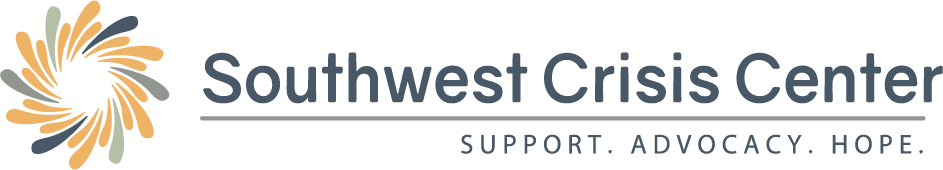 40 Hour Training ApplicationDate______________Name:________________________________________________ Date of Birth:____________Address:______________________________________________________________________ City:_____________________________________ State:______ Zip code:_________________Home Phone Number:______________________ Cellphone Number:_____________________Email______________________________________Person to contact in case of an emergency: ___________________________________________Home Phone Number:______________________ Cellphone Number:_____________________Place of Employment and Job Title:_______________________________________________________________________________________________________________________________What other activities are you involved in? _________________________________________________________________________________________________________________________Questions:Please answer the following questions as completely as possible.How did you learn about the Southwest Crisis Center? _______________________________________________________________________________________________________________Have you worked with people in crisis before and in what capacity?_ __________________________________________________________________________________________________________________________________________________________________________________Why are you interested in the 40 hour training with the Southwest Crisis Center?_________________________________________________________________________________________________________________________________________________________________________What changes do you believe need to be made in our communities in regards to those who have been abused or sexually assaulted? _____________________________________________________________________________________________________________________________________________________________________________________________________________What do you hope to gain from your experience as a participant in this training?_____________

______________________________________________________________________________

______________________________________________________________________________Is there anything else you would like us to know about you?_____________________________

______________________________________________________________________________

______________________________________________________________________________Can you commit to attend training on Tuesday, Thursday and Saturday in the month of October?

______________________________________________________________________________

Do you have transportation or access to transportation?: _________________________________________                                                   _______________________Signature	                                                                                       Date 